МУНИЦИПАЛЬНОЕ БЮДЖЕТНОЕ ДОШКОЛЬНОЕ ОБРАЗОВАТЕЛЬНОЕ УЧРЕЖДЕНИЕ ДЕТСКИЙ САД ОБЩЕРАЗВИВАЮЩЕГО ВИДА № 135 Г. ТОМСКА 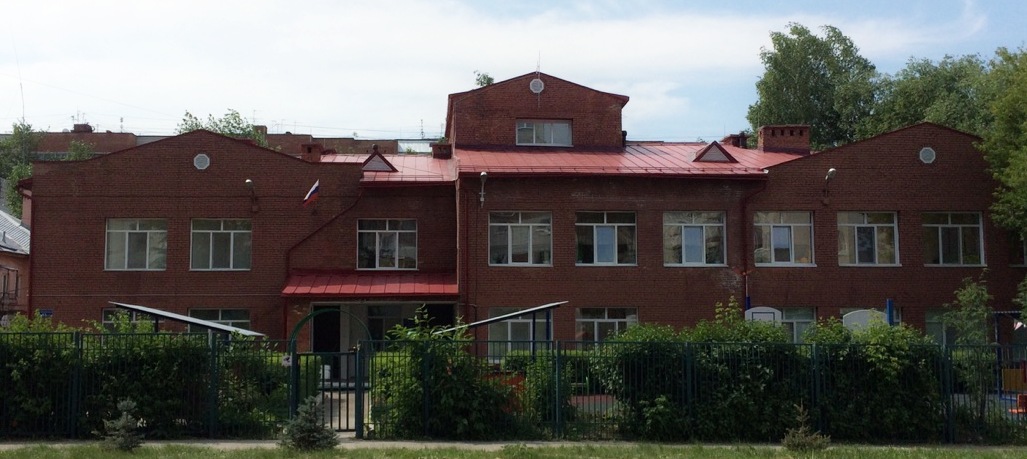 СЕМИНАР-ПРАКТИКУМ «Использование современных игровых технологий как основа развития личности ребенкав период дошкольного детства»г. Томск29 января 2020634034, Томск, ул. Белинского, 65, тел.: 8 (3822) 42-62-88 сайт: http://детсад135.томсайт.рф; E-mail dsad135@mail.tomsknet.ru, 135detsad@gmail.comПРОГРАММА СЕМИНАРА-ПРАКТИКУМА9.30-10.00Регистрация участников Модератор: Мальцева А.К., старший воспитатель10.00-10.20Приветственное слово участникам. Введение в работу семинара «Преимущества и особенности использования игровых технологий в работе с детьми дошкольного возраста»Спикеры: Дмитриева В.А, и.о. заведующего;Мальцева А.К., старший воспитатель10.20.-11.00.Интерактивные мастер-классы с использованием игровых технологийАласкирова Т.А., воспитатель;Клепикова Ю.Ю., учитель-логопед;Шкуркина А.В., воспитатель;Шилоносова Т.П., воспитатель;Иванова В.В., музыкальный руководитель11.00.-11.15.Кофе-брейкКофе-брейк11.00-12.20Квест «Магазин игрушек» с показом мастер-классов:-«Секреты проектирования»;-«Волшебниками не рождаются, волшебниками становятся»;-«Поэтическая мастерская»;-«Развиваемся, играя»Иванова В.В., музыкальный руководительВинник Е.В., воспитатель;Новикова Н.Н., воспитатель;Комиссарова О.В., воспитатель;Шилоносова Т.П., воспитатель;Кадыкова Т.С., воспитатель;Аласкирова Т.В. воспитатель12.20-13.00Подведение итогов, рефлексияМодератор: Мальцева А.К., старший воспитатель